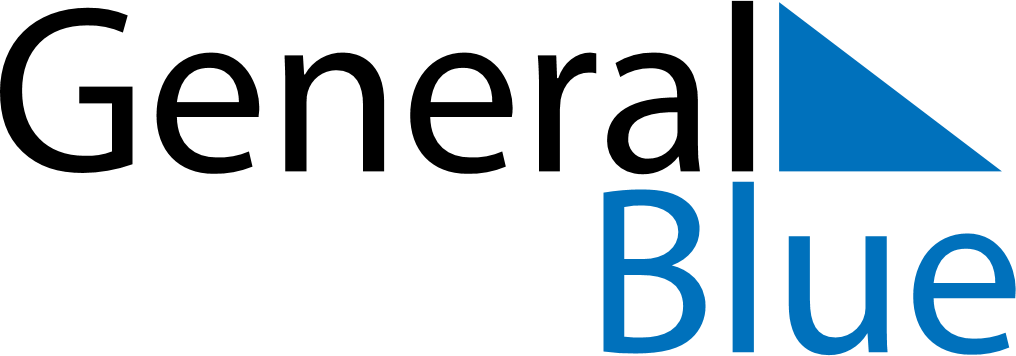 March 2068March 2068March 2068March 2068March 2068SundayMondayTuesdayWednesdayThursdayFridaySaturday12345678910111213141516171819202122232425262728293031